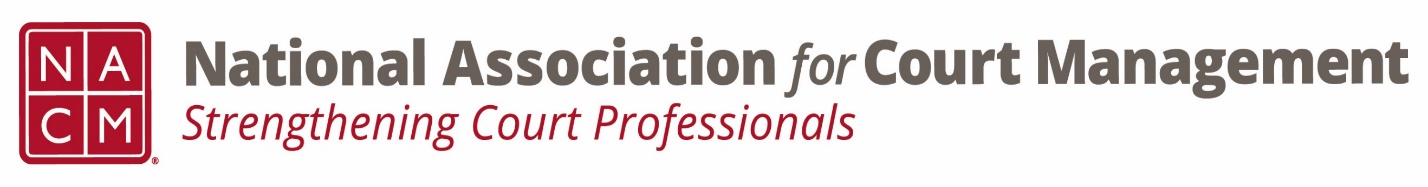 Conference Call of the Ethics SubcommitteeThursday, February 23, 20232:00 p.m. (EDT)Zoom Meeting ID: 710 387 5466  Passcode: 021675Welcome and Introductions of any new participants.Approval of the Minutes from January 26, 2023 Governance Committee Call Report Conference Development Committee Call Report Any other Committee Call ReportOpen discussion/New BusinessA Question of Ethics- Norman Meyer*NOTE* This portion of the meeting will be recorded and shared with the membership.Next Meeting March 23, 2023. Volunteer for the February 2023 “Question of Ethics” 